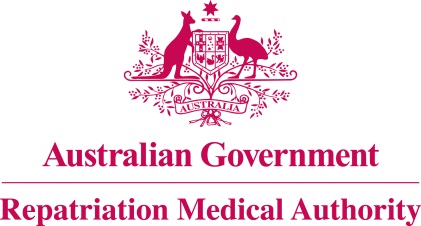 EXPLANATORY STATEMENTVETERANS' ENTITLEMENTS (Repeal of Expired Amendment Statements of Principles) Determination No. 2 2018 (No. 89 of 2018)VETERANS' ENTITLEMENTS ACT 1986MILITARY REHABILITATION AND COMPENSATION ACT 2004This is the Explanatory Statement to the Veterans' Entitlements (Repeal of Expired Amendment Statements of Principles) Determination No. 2 2018 (No. 89 of 2018).BackgroundThe Repatriation Medical Authority (the Authority) has determined, under section 196B of the Veterans' Entitlements Act 1986 (the VEA), the Veterans' Entitlements (Repeal of Expired Amendment Statements of Principles) Determination No. 2 2018 (No. 89 of 2018) (the "Instrument").This Instrument is in form similar to the previous Veterans' Entitlements (Repeal of Expired Amendment Statements of Principles) Determination 2018 (No. 52 of 2018)This Instrument similarly repeals various Amendment Statements of Principles identified in Schedule 1 - Expired Amendment Statements of Principles to the Instrument.  Each Amendment Statement of Principles referred to in Schedule 1 deals with a particular kind of injury, disease or death and the only legal effect of the substantive provisions of each of them was to amend the then existing Statement of Principles dealing with that particular kind of injury, disease or death. In each case the substantive provisions of these Amendment Statements of Principles only provided for the amendment to operate consistent with the terms of the then existing Statement of Principles dealing with that particular kind of injury, disease or death. Later, the Authority revoked the then existing Statement of Principles as amended and determined a new Statement of Principles dealing with that particular kind of injury, disease or death. However, the Office of Parliamentary Counsel has now advised that these instruments which were previously registered as "No longer in force" on the Federal Register of Legislation had on review, been found to continue to be in force because the principal instruments which they amended were revoked without these instruments being also directly revoked.  These instruments have been relocated on the Federal Register of Legislation and are now described as "In force". In each case the result is to list legislative instruments that have no current legal effect as extant on the Federal Register of Legislation.As the Statements of Principles are used to facilitate claimants in making, and the Repatriation Commission in assessing, claims under the VEA and the MRCA respectively, the existence of these otherwise expired instruments on the Federal Register of Legislation has the capacity to confuse those parties and frustrate the making of such decisions and the Authority determined this Instrument to remove the Amendment Statement of Principles referred to in Schedule 1 from the Register. In addition to the Amendment Statements of Principles the subject of this instrument the Office of Parliamentary Counsel located similar instruments whose 'sunset date' calculated in accordance with section 50 of the Legislation Act 2003, has passed.  They are now recorded on the Federal Register of Legislation as being "Repealed by Sunsetting" at the relevant date.   Day of CommencementThis Instrument also specifies a day of commencement for the Instrument in accordance with subsection 12(3) of the Legislation Act 2003.ConsultationPrior to determining this Instrument, the Authority consulted with the Office of Parliamentary Counsel concerning the matter. Human RightsThis instrument is compatible with the Human Rights and Freedoms recognised or declared in the International Instruments listed in Section 3 of the Human Rights (Parliamentary Scrutiny) Act 2011.  A Statement of Compatibility with Human Rights follows.Statement of Compatibility with Human Rights(Prepared in accordance with Part 3 of the Human Rights (Parliamentary Scrutiny) Act 2011)Instrument No.:	Veterans' Entitlements (Repeal of Expired Amendment Statements of Principles) Determination No. 2 2018 (No. 89 of 2018).Kind of Injury, Disease or Death:	Each kind the subject of a Statement of Principles referred to in Schedule 1 - Expired Amendment Statements of Principles.This Legislative Instrument is compatible with the human rights and freedoms recognised or declared in the international instruments listed in section 3 of the Human Rights (Parliamentary Scrutiny) Act 2011.Overview of the Legislative Instrument1.	This Legislative Instrument is determined pursuant to section 196B of the Veterans' Entitlements Act 1986 (the VEA) for the purposes of the VEA and the Military Rehabilitation and Compensation Act 2004 (the MRCA).  Part XIA of the VEA requires the determination of these instruments outlining the factors linking particular kinds of injury, disease or death with service such being determined solely on the available sound medical-scientific evidence. 2.	This Legislative Instrument:-Repeals expired Amendment Statements of Principles and corrects the Federal Register of Legislation; and thereby: facilitates claimants in making, and the Repatriation Commission in assessing, claims under the VEA and the MRCA respectively, by specifying the circumstances in which medical treatment and compensation can be extended to eligible persons who have the particular kinds of injury, disease or death referred to in the various Instruments listed in Schedule 1 - Expired Amendment Statements of Principles; andfacilitates the review of such decisions by the Veterans' Review Board and the Administrative Appeals Tribunal;3.	The Instrument is assessed as being a technical instrument necessary to ensure the integrity of the Federal Register of Legislation.  Human Rights Implications4.	This Legislative Instrument does not derogate from any human rights. It promotes the human rights of veterans, current and former Defence Force members as well as other persons such as their dependents, including:the right to social security (Art 9, International Covenant on Economic, Social and Cultural Rights; Art 26, Convention on the Rights of the Child and Art 28, Convention on the Rights of Persons with Disabilities) by helping to ensure that the qualifying conditions for the benefit are 'reasonable, proportionate and transparent';the right to an adequate standard of living (Art 11, ICSECR; Art 27, CRC and Art 28, CRPD) by facilitating the assessment and determination of social security benefits;the right to the enjoyment of the highest attainable standard of physical and mental health (Art 12, ICSECR and Art 25, CRPD), by facilitating the assessment and determination of compensation and benefits in relation to the treatment and rehabilitation of veterans and Defence Force members; the rights of persons with disabilities by facilitating the determination of claims relating to treatment and rehabilitation (Art 26, CRPD); andensuring that those rights "will be exercised without discrimination of any kind as to race, colour, sex, language, religion, political or other opinion, national or social origin, property, birth or other status" (Art 2, ICESCR).ConclusionThis Legislative Instrument is compatible with human rights as it does not derogate from and promotes a number of human rights.Repatriation Medical Authority